ПРАЗДНИК ОСЕНИ                Осень – это любимая пора многих романтиков. А дети, как  известно, большие мечтатели. В этом году учащиеся школы № 30 г. Владикавказа вступили в ряды Российского Движения Школьников (РДШ). На классных часах неоднократно обсуждали направления, по которым можно работать. Начальная школа выбрала для себя направление «Творческое развитие».  Первым шагом включения в эту деятельность стал праздник «Дары осени», организованный в середине октября в нашей школе.                 Своей красотой и сказочной атмосферой осень вдохновила многих великих поэтов, писателей, художников на создание своих бессмертных произведений. Красочно и красиво перекликается между собой то, что происходит в природе и в человеческой душе осенью. Как приятно бывает в солнечный осенний день  гулять по улице, усыпанной разноцветными листьями,  дышать свежим осенним воздухом и радоваться последним денькам без мороза.                                      Вот и в нашей школе прошли мероприятия, посвященные этой сказочной поре. Это и классные часы, проведенные во всех классах начальной школы, и утренники в 1-х классах, и викторины во 2-х классах, и экологические олимпиады в 3-4-х классах. А завершилась эта неделя сказочным  действом – выставкой «Дары природы». Все классы начальной школы приняли участие в выставке поделок из природного материала. Осенние букеты из листьев, фруктов и даже овощей, пучеглазые совы, колючие ежики, гусенички из яблок, зайцы из капусты,  луковые человечки, феи в каретах из тыквы, овощные и фруктовые вазы и, конечно же, пироги: осетинские, с различными начинками – с капустой, с картофелем, с тыквой, со свекольными листьями; русские, со сладкой, фруктовой начинкой  и другие изделия из природных материалов украсили коридоры школы № 30.                 По школе плыл неповторимый аромат выпечки, осенних листьев, яблок,  рябины, калины, из которых ребята соорудили небывалой красоты осенние поделки.                 Такой прекрасный праздник был бы невозможен без помощи родителей  наших учеников.  Хочется выразить огромную признательность всем семьям за помощь в организации нашей выставки.                  Как же трудно пришлось нашему уважаемому жюри!!! Из огромного количества красочных, ярких, креативных поделок выделить одну, самую лучшую, оказалось непосильной задачей. Поэтому было решено присудить различные номинации, такие как «Лесная сказка», «Осенний букет», «Осенний сюрприз», «Национальный колорит» и т.д.  Так, единогласным решением,  был отмечен 2 «Г» класс (уч. Кокоева Р. И.)  за лучшее оформление выставочного стола.                  Хочется отметить дружную, слаженную работу учителей начальных классов в подготовке данного мероприятия. Их профессионализм и педагогическое мастерство  помогли раскрыть многие «спящие» таланты воспитанников. Умение вдохновить на достижение творческих успехов– это тоже заслуга наших замечательных педагогов. А благодарность для учителя – это счастливые, радостные лица ребят, гордо показывающих всем желающим свои поделки.                  Праздник закончился...  Ребята разошлись по классам и с удовольствием … съели все вкусняшки, которые принесла Золотая Осень .                    Скоро на смену Осени придет Зима, а, значит,  новые встречи и праздники. Поэтому мы не прощаемся, а говорим: « До свидания, Осень!»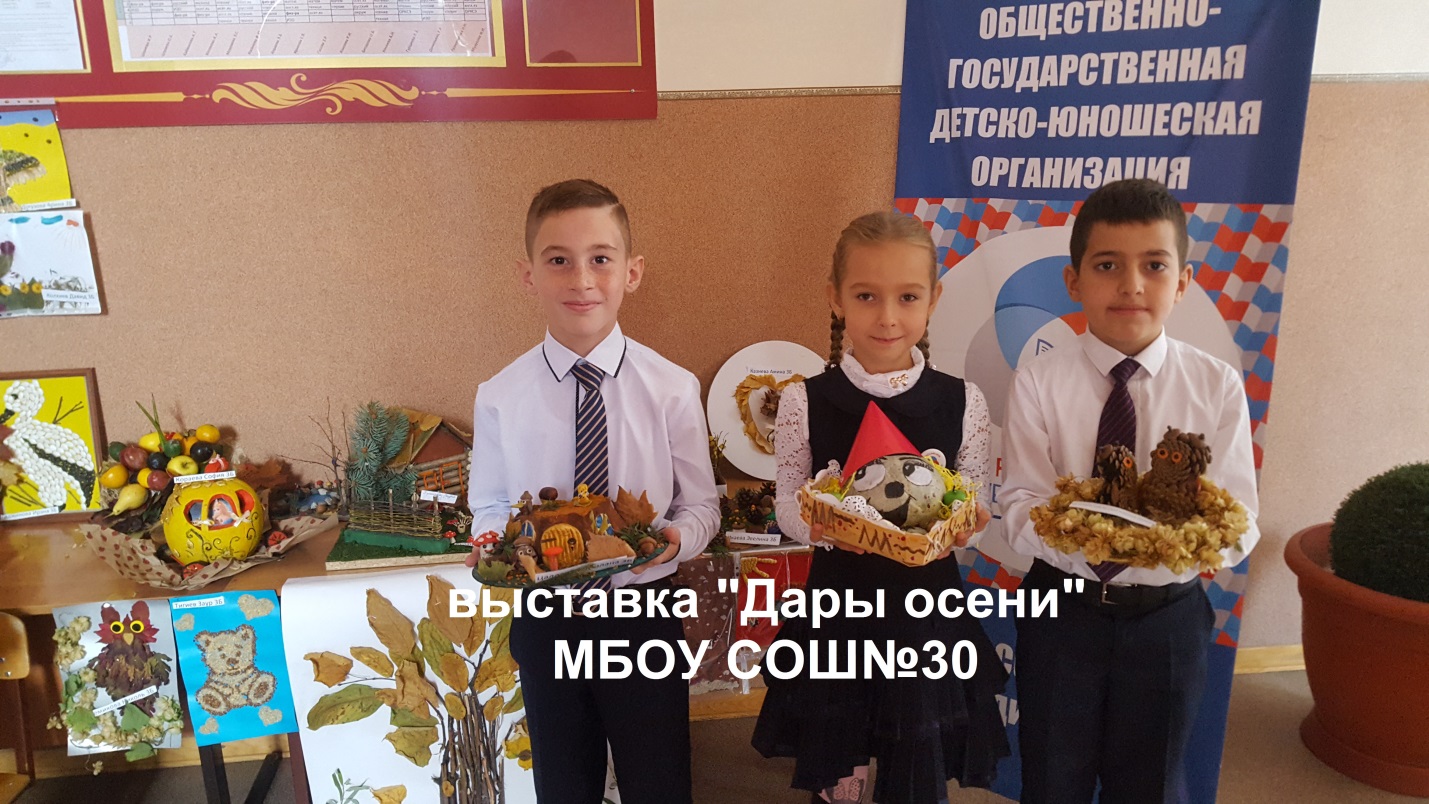 